Publicado en Madrid el 16/11/2017 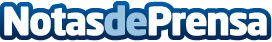 ¿Más contaminación en Madrid en los próximos días? Sin rastro de lluviasEste jueves se encuentra activo el escenario 1 del protocolo contaminación en Madrid. Los próximos días no se esperan sin lluvias por lo que la situación podría empeorar. La situación de inversión térmica en la comunidad de Madrid impide la dispersión de contaminantesDatos de contacto:Marta Gallego913022860Nota de prensa publicada en: https://www.notasdeprensa.es/mas-contaminacion-en-madrid-en-los-proximos Categorias: Madrid http://www.notasdeprensa.es